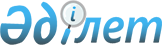 О внесении изменений в решение Казыгуртского районного маслихата от 20 декабря 2011 года № 49/392-IV "О районном бюджете на 2012-2014 годы"
					
			Утративший силу
			
			
		
					Решение Казыгуртского районного маслихата Южно-Казахстанской области от 6 ноября 2012 года № 10/77-V. Зарегистрировано Департаментом юстиции  Южно-Казахстанской области 20 ноября 2012 года № 2144. Утратило силу в связи с истечением срока применения - (письмо Казыгуртского районного маслихата Южно-Казахстанской области от 1 февраля 2013 года № 16)      Сноска. Утратило силу в связи с истечением срока применения - (письмо Казыгуртского районного маслихата Южно-Казахстанской области от 01.02.2013 № 16).

      В соответствии с пунктом 5 статьи 109 Бюджетного кодекса Республики Казахстан от 4 декабря 2008 года, подпунктом 1) пункта 1 статьи 6 Закона Республики Казахстан от 23 января 2001 года «О местном государственном управлении и самоуправлении в Республике Казахстан» и решением Южно-Казахстанского областного маслихата от 23 октября 2012 года № 7/67-V «О внесении изменений и дополнения в решение Южно-Казахстанского областного маслихата от 7 декабря 2011 года № 47/450-ІV «Об областном бюджете на 2012-2014 годы», зарегистрированного в Реестре государственной регистрации нормативных правовых актов за № 2118, Казыгуртский районный маслихат РЕШИЛ:



      1. Внести в решение Казыгуртского районного маслихата от 20 декабря 2011 года № 49/392-IV «О районном бюджете на 2012-2014 годы» (зарегистрировано в Реестре государственной регистрации нормативных правовых актов за № 14-6-152, опубликовано 13 января 2012 года в газете «Казыгурт тынысы» № 2), следующие изменения:



      пункт 1 изложить в новой редакции:

      «1. Утвердить районный бюджет Казыгуртского района на 2012-2014 годы согласно приложениям 1, 6 соответственно, в том числе на 2012 год в следующих объемах:

      1) доходы – 11 261 581 тысяча тенге, в том числе по:

      налоговым поступлениям – 890 806 тысяч тенге;

      неналоговым поступлениям – 4 760 тысяч тенге;

      поступлениям от продажи основного капитала – 16 461 тысяча тенге:

      поступлениям трансфертов – 10 349 554 тысяч тенге;

      2) затраты – 11 260 828 тысяч тенге;

      3) чистое бюджетное кредитование – 22 743 тысяч тенге:

      погашение бюджетных кредитов – 10 497 тысяч тенге;

      4) сальдо по операциям с финансовыми активами – 23 800 тысяч тенге;

      5) дефицит (профицит) бюджета – -45 790 тысяч тенге;

      6) финансирование дефицита (использование профицита) бюджета – 

45 790 тысяч тенге;

      используемые остатки бюджетных средств – 15 650 тысяч тенге.»;



      приложения 1, 6 к указанному решению изложить в новой редакции согласно приложениям 1, 2 к настоящему решению.



      2. Настоящее решение вводится в действие с 1 января 2012 года.      Секретарь районного маслихата              М.Момынов

Приложение 1 к решению

Казыгуртского районного маслихата

от 6 ноября 2012 года № 10/77-V      Приложение 1 к решению

      Казыгуртского районного маслихата

      от 20 декабря 2011 года № 49/392-IV Районный бюджет на 2012 год      

Приложение 2 к решению

Казыгуртского районного маслихата

от 6 ноября 2012 года № 10/77-VПриложение 6 к решению

Казыгуртского районного маслихата

от 20 декабря 2011 года № 49/392-IV
					© 2012. РГП на ПХВ «Институт законодательства и правовой информации Республики Казахстан» Министерства юстиции Республики Казахстан
				КатегорияКатегорияКатегорияСумма тысяч тенгеКлассКлассСумма тысяч тенгеПодклассПодклассСумма тысяч тенгеI. ДОХОДЫ11 261 5811Налоговые поступления890 80601Подоходный налог208 3082Индивидуальный подоходный налог208 30803Социальный налог175 0001Социальный налог175 00004Hалоги на собственность481 2691Hалоги на имущество430 2303Земельный налог7 4604Hалог на транспортные средства41 4855Единый земельный налог2 09405Внутренние налоги на товары, работы и услуги16 0122Акцизы3 7613Поступления за использование природных и других ресурсов2 5934Сборы за ведение предпринимательской и профессиональной деятельности9 1925Налог на игорный бизнес46608Обязательные платежи, взимаемые за совершение юридически значимых действий и (или) выдачу документов уполномоченными на то государственными органами или должностными лицами10 2171Государственная пошлина10 2172Неналоговые поступления4 76001Доходы от государственной собственности2 2583Дивиденды на государственные пакеты акций, находящиеся в государственной собственности655Доходы от аренды имущества, находящегося в государственной собственности2 19306Прочие неналоговые поступления2 5021Прочие неналоговые поступления2 5023Поступления от продажи основного капитала16 46101Продажа государственного имущества, закрепленного за государственными учреждениями6631Продажа государственного имущества, закрепленного за государственными учреждениями66303Продажа земли и нематериальных активов15 7981Продажа земли15 7984Поступления трансфертов10 349 55402Трансферты из вышестоящих органов государственного управления10 349 5542Трансферты из областного бюджета10 349 554Функциональная группаФункциональная группаФункциональная группаФункциональная группаФункциональная группаСумма тысяч тенгеФункциональная подгруппаФункциональная подгруппаФункциональная подгруппаФункциональная подгруппаФункциональная подгруппаСумма тысяч тенгеАдминистраторАдминистраторАдминистраторАдминистраторАдминистраторСумма тысяч тенгеПрограммаПрограммаПрограммаПрограммаСумма тысяч тенгеНаименованиеСумма тысяч тенгеII. ЗАТРАТЫ11 260 82801Государственные услуги общего характера294 2971Представительные, исполнительные и другие органы, выполняющие общие функции государственного управления271 492112Аппарат маслихата района (города областного значения)16 357001Услуги по обеспечению деятельности маслихата района (города областного значения)16 357122Аппарат акима района (города областного значения)91 529001Услуги по обеспечению деятельности акима района (города областного значения)87 454003Капитальные расходы государственного органа4 075123Аппарат акима района в городе, города районного значения, поселка, аула (села), аульного (сельского) округа163 606001Услуги по обеспечению деятельности акима района в городе, города районного значения, поселка, аула (села), аульного (сельского) округа162 406022Капитальные расходы государственного органа1 2002Финансовая деятельность1 183459Отдел экономики и финансов района (города областного значения)1 183003Проведение оценки имущества в целях налогообложения1 000010Приватизация, управление коммунальным имуществом, постприватизационная деятельность и регулирование споров, связанных с этим1839Прочие государственные услуги общего характера21 622459Отдел экономики и финансов района (города областного значения)21 622001Услуги по реализации государственной политики в области формирования и развития экономической политики, государственного планирования, исполнения бюджета и управления коммунальной собственностью района (города областного значения)21 62202Оборона15 4231Военные нужды11 898122Аппарат акима района (города областного значения)11 898005Мероприятия в рамках исполнения всеобщей воинской обязанности11 8982Организация работы по чрезвычайным ситуациям3 525122Аппарат акима района (города областного значения)3 525006Предупреждение и ликвидация чрезвычайных ситуаций масштаба района (города областного значения)3 000007Мероприятия по профилактике и тушению степных пожаров районного (городского) масштаба, а также пожаров в населенных пунктах, в которых не созданы органы государственной противопожарной службы52504Образование5 863 7451Дошкольное воспитание и обучение467 476464Отдел образования района (города областного значения)467 476009Обеспечение дошкольного воспитания и обучения355 871021Увеличение размера доплаты за квалификационную категорию воспитателям детских садов, мини-центров, школ-интернатов: общего типа, специальных (коррекционных), специализированных для одаренных детей, организаций образования для детей-сирот и детей, оставшихся без попечения родителей, центров адаптации несовершеннолетних за счет трансфертов из республиканского бюджета111 6052Начальное, основное среднее и общее среднее образование4 234 262123Аппарат акима района в городе, города районного значения, поселка, аула (села), аульного (сельского) округа5 369005Организация бесплатного подвоза учащихся до школы и обратно в аульной (сельской) местности5 369464Отдел образования района (города областного значения)4 228 893003Общеобразовательное обучение4 210 975006Дополнительное образование для детей15 398063Повышение оплаты труда учителям, прошедшим повышение квалификации по учебным программам АОО «Назарбаев Интеллектуальные школы» за счет трансфертов из республиканского бюджета2 5209Прочие услуги в области образования1 162 007464Отдел образования района (города областного значения)98 728001Услуги по реализации государственной политики на местном уровне в области образования12 048005Приобретение и доставка учебников, учебно-методических комплексов для государственных учреждений образования района (города областного значения)43 522007Проведение школьных олимпиад, внешкольных мероприятий и конкурсов районного (городского) масштаба321015Ежемесячные выплаты денежных средств опекунам (попечителям) на содержание ребенка-сироты (детей-сирот), и ребенка (детей), оставшегося без попечения родителей за счет трансфертов из республиканского бюджета27 423020Обеспечение оборудованием, программным обеспечением детей-инвалидов, обучающихся на дому за счет трансфертов из республиканского бюджета15 414472Отдел строительства, архитектуры и градостроительства района (города областного значения)1 063 279037Строительство и реконструкция объектов образования1 063 27906Социальная помощь и социальное обеспечение395 7662Социальная помощь370 791451Отдел занятости и социальных программ района (города областного значения)370 791002Программа занятости60 101005Государственная адресная социальная помощь387006Оказание жилищной помощи6 643007Социальная помощь отдельным категориям нуждающихся граждан по решениям местных представительных органов14 993010Материальное обеспечение детей-инвалидов, воспитывающихся и обучающихся на дому791014Оказание социальной помощи нуждающимся гражданам на дому23 925016Государственные пособия на детей до 18 лет237 406017Обеспечение нуждающихся инвалидов обязательными гигиеническими средствами и предоставление услуг специалистами жестового языка, индивидуальными помощниками в соответствии с индивидуальной программой реабилитации инвалида6 873023Обеспечение деятельности центров занятости населения19 6729Прочие услуги в области социальной помощи и социального обеспечения24 975451Отдел занятости и социальных программ района (города областного значения)24 975001Услуги по реализации государственной политики на местном уровне в области обеспечения занятости и реализации социальных программ для населения22 187011Оплата услуг по зачислению, выплате и доставке пособий и других социальных выплат2 78807Жилищно-коммунальное хозяйство1 761 4941Жилищное хозяйство81 930455Отдел культуры и развития языков района (города областного значения)61 674024Ремонт объектов в рамках развития сельских населенных пунктов по Программе занятости 202061 674472Отдел строительства, архитектуры и градостроительства района (города областного значения)20 256003Проектирование, строительство и (или) приобретение жилья государственного коммунального жилищного фонда20 2562Коммунальное хозяйство1 647 813458Отдел жилищно-коммунального хозяйства, пассажирского транспорта и автомобильных дорог района (города областного значения)48 073012Функционирование системы водоснабжения и водоотведения48 073472Отдел строительства, архитектуры и градостроительства района (города областного значения)1 599 740006Развитие системы водоснабжения и водоотведения1 599 7403Благоустройство населенных пунктов31 751123Аппарат акима района в городе, города районного значения, поселка, аула (села), аульного (сельского) округа7 500009Обеспечение санитарии населенных пунктов300011Благоустройство и озеленение населенных пунктов7 200458Отдел жилищно-коммунального хозяйства, пассажирского транспорта и автомобильных дорог района (города областного значения)24 251015Освещение улиц в населенных пунктах3 978016Обеспечение санитарии населенных пунктов3 000018Благоустройство и озеленение населенных пунктов17 27308Культура, спорт, туризм и информационное пространство211 7961Деятельность в области культуры76 455455Отдел культуры и развития языков района (города областного значения)76 055003Поддержка культурно-досуговой работы70 335005Обеспечение функционирования зоопарков и дендропарков5 720472Отдел строительства, архитектуры и градостроительства района (города областного значения)400011Развитие объектов культуры4002Спорт62 781465Отдел физической культуры и спорта района (города областного значения)62 781005Развитие массового спорта и национальных видов спорта53 431006Проведение спортивных соревнований на районном (города областного значения) уровне1 130007Подготовка и участие членов сборных команд района (города областного значения) по различным видам спорта на областных спортивных соревнованиях8 2203Информационное пространство41 804455Отдел культуры и развития языков района (города областного значения)33 459006Функционирование районных (городских) библиотек33 459456Отдел внутренней политики района (города областного значения)8 345002Услуги по проведению государственной информационной политики через газеты и журналы7 045005Услуги по проведению государственной информационной политики через телерадиовещание1 3009Прочие услуги по организации культуры, спорта, туризма и информационного пространства30 756455Отдел культуры и развития языков района (города областного значения)6 589001Услуги по реализации государственной политики на местном уровне в области развития языков и культуры6 589456Отдел внутренней политики района (города областного значения)16 438001Услуги по реализации государственной политики на местном уровне в области информации, укрепления государственности и формирования социального оптимизма граждан9 030003Реализация мероприятий в сфере молодежной политики7 408465Отдел физической культуры и спорта района (города областного значения)7 729001Услуги по реализации государственной политики на местном уровне в сфере физической культуры и спорта7 72909Топливно-энергетический комплекс и недропользование2 014 6149Прочие услуги в области топливно-энергетического комплекса и недропользования2 014 614472Отдел строительства, архитектуры и градостроительства района (города областного значения)2 014 614009Развитие теплоэнергетической системы2 014 61410Сельское, водное, лесное, рыбное хозяйство, особо охраняемые природные территории, охрана окружающей среды и животного мира, земельные отношения220 2821Сельское хозяйство46 171454Отдел предпринимательства и сельского хозяйства района (города областного значения)5 322099Реализация мер по оказанию социальной поддержки специалистов5 322473Отдел ветеринарии района (города областного значения)40 849001Услуги по реализации государственной политики на местном уровне в сфере ветеринарии9 872005Обеспечение функционирования скотомогильников (биотермических ям)1 700006Организация санитарного убоя больных животных786007Организация отлова и уничтожения бродячих собак и кошек4 020008Возмещение владельцам стоимости изымаемых и уничтожаемых больных животных, продуктов и сырья животного происхождения7 215009Проведение ветеринарных мероприятий по энзоотическим болезням животных17 2566Земельные отношения14 500463Отдел земельных отношений района (города областного значения)14 500001Услуги по реализации государственной политики в области регулирования земельных отношений на территории района (города областного значения)11 961003Земельно-хозяйственное устройство населенных пунктов2 5399Прочие услуги в области сельского, водного, лесного, рыбного хозяйства, охраны окружающей среды и земельных отношений159 611473Отдел ветеринарии района (города областного значения)159 611011Проведение противоэпизоотических мероприятий159 61111Промышленность, архитектурная, градостроительная и строительная деятельность50 9622Архитектурная, градостроительная и строительная деятельность50 962472Отдел строительства, архитектуры и градостроительства района (города областного значения)50 962001Услуги по реализации государственной политики в области строительства, архитектуры и градостроительства на местном уровне15 962013Разработка схем градостроительного развития территории района, генеральных планов городов районного (областного) значения, поселков и иных сельских населенных пунктов35 00012Транспорт и коммуникации317 7081Автомобильный транспорт317 708458Отдел жилищно-коммунального хозяйства, пассажирского транспорта и автомобильных дорог района (города областного значения)317 708022Развитие транспортной инфраструктуры588023Обеспечение функционирования автомобильных дорог317 12013Прочие99 2469Прочие99 246123Аппарат акима района в городе, города районного значения, поселка, аула (села), аульного (сельского) округа15 781040Реализация мер по содействию экономическому развитию регионов в рамках Программы «Развитие регионов» за счет целевых трансфертов из республиканского бюджета15 781454Отдел предпринимательства и сельского хозяйства района (города областного значения)25 778001Услуги по реализации государственной политики на местном уровне в области развития предпринимательства, промышленности и сельского хозяйства25 778458Отдел жилищно-коммунального хозяйства, пассажирского транспорта и автомобильных дорог района (города областного значения)34 201001Услуги по реализации государственной политики на местном уровне в области жилищно-коммунального хозяйства, пассажирского транспорта и автомобильных дорог34 201459Отдел экономики и финансов района (города областного значения)23 486012Резерв местного исполнительного органа района (города областного значения)23 48614Обслуживание долга51Обслуживание долга5459Отдел экономики и финансов района (города областного значения)5021Обслуживание долга местных исполнительных органов по выплате вознаграждений и иных платежей по займам из областного бюджета515Трансферты15 4901Трансферты15 490459Отдел экономики и финансов района (города областного значения)15 490006Возврат неиспользованных (недоиспользованных) целевых трансфертов10 523024Целевые текущие трансферты в вышестоящие бюджеты в связи с передачей функций государственных органов из нижестоящего уровня государственного управления в вышестоящий4 967III. ЧИСТОЕ БЮДЖЕТНОЕ КРЕДИТОВАНИЕ22 743Бюджетные кредиты33 24010Сельское, водное, лесное, рыбное хозяйство, особо охраняемые природные территории, охрана окружающей среды и животного мира, земельные отношения33 2401Сельское хозяйство33 240454Отдел предпринимательства и сельского хозяйства района (города областного значения)33 240009Бюджетные кредиты для реализации мер социальной поддержки специалистов33 240Погашение бюджетных кредитов10 4975Погашение бюджетных кредитов10 49701Погашение бюджетных кредитов10 4971Погашение бюджетных кредитов, выданных из государственного бюджета10 49711Погашение бюджетных кредитов, выданных из местного бюджета до 2005 года юридическим лицам7 37413Погашение бюджетных кредитов, выданных из местного бюджета физическим лицам3 123IV. САЛЬДО ПО ОПЕРАЦИЯМ С ФИНАНСОВЫМИ АКТИВАМИ23 800Приобретение финансовых активов23 80013Прочие23 8009Прочие23 800459Отдел экономики и финансов района (города областного значения)23 800014Формирование или увеличение уставного капитала юридических лиц23 800V. ДЕФИЦИТ (ПРОФИЦИТ) БЮДЖЕТА-45 790VI. ФИНАНСИРОВАНИЕ ДЕФИЦИТА (ИСПОЛЬЗОВАНИЕ ПРОФИЦИТА) БЮДЖЕТА45 790Поступление займов33 2407Поступления займов33 24001Внутренние государственные займы33 2402Договоры займа33 24003Займы, получаемые местным исполнительным органом района (города областного значения)33 240Погашение займов3 10016Погашение займов3 1001Погашение займов3 100459Отдел экономики и финансов района (города областного значения)3 100005Погашение долга местного исполнительного органа перед вышестоящим бюджетом3 068022Возврат неиспользованных бюджетных кредитов, выданных из местного бюджета32Используемые остатки бюджетных средств15 650Функциональная группаФункциональная группаФункциональная группаФункциональная группаФункциональная группаСумма тысяч тенгеФункциональная подгруппаФункциональная подгруппаФункциональная подгруппаФункциональная подгруппаФункциональная подгруппаСумма тысяч тенгеАдминистраторАдминистраторАдминистраторАдминистраторСумма тысяч тенгеПрограммаПрограммаПрограммаСумма тысяч тенгеЗатраты192256Аппарат акима Казыгуртского сельского округаАппарат акима Казыгуртского сельского округаАппарат акима Казыгуртского сельского округаАппарат акима Казыгуртского сельского округаАппарат акима Казыгуртского сельского округаНаименование3178401Государственные услуги общего характера 159561Представительные, исполнительные и другие органы, выполняющие общие функции государственного управления 15956123Аппарат акима района в городе, города районного значения, поселка, аула (села), аульного (сельского) округа 15956001Услуги по обеспечению деятельности акима района в городе, города районного значения, поселка, аула (села), аульного (сельского) округа 1595604Образование 13282Начальное, основное среднее и общее среднее образование 1328123Аппарат акима района в городе, города районного значения, поселка, аула (села), аульного (сельского) округа 1328005Организация бесплатного подвоза учащихся до школы и обратно в аульной (сельской) местности 132807Жилищно-коммунальное хозяйство 60003Благоустройство населенных пунктов 6000123Аппарат акима района в городе, города районного значения, поселка, аула (села), аульного (сельского) округа 6000011Благоустройство и озеленение населенных пунктов 600013Прочие 85009Прочие 8500123Аппарат акима района в городе, города районного значения, поселка, аула (села), аульного (сельского) округа 8500040Реализация мер по содействию экономическому развитию регионов в рамках Программы «Развитие регионов» за счет целевых трансфертов из республиканского бюджета 8500Аппарат акима Шарапханинского сельского округаАппарат акима Шарапханинского сельского округаАппарат акима Шарапханинского сельского округаАппарат акима Шарапханинского сельского округаАппарат акима Шарапханинского сельского округа1338201Государственные услуги общего характера 129821Представительные, исполнительные и другие органы, выполняющие общие функции государственного управления 12982123Аппарат акима района в городе, города районного значения, поселка, аула (села), аульного (сельского) округа 12982001Услуги по обеспечению деятельности акима района в городе, города районного значения, поселка, аула (села), аульного (сельского) округа 1298207Жилищно-коммунальное хозяйство 4003Благоустройство населенных пунктов 400123Аппарат акима района в городе, города районного значения, поселка, аула (села), аульного (сельского) округа 400009Обеспечение санитарии населенных пунктов 300011Благоустройство и озеленение населенных пунктов 100Аппарат акима Алтынтобинского сельского округаАппарат акима Алтынтобинского сельского округаАппарат акима Алтынтобинского сельского округаАппарат акима Алтынтобинского сельского округаАппарат акима Алтынтобинского сельского округа1278001Государственные услуги общего характера 126801Представительные, исполнительные и другие органы, выполняющие общие функции государственного управления 12680123Аппарат акима района в городе, города районного значения, поселка, аула (села), аульного (сельского) округа 12680001Услуги по обеспечению деятельности акима района в городе, города районного значения, поселка, аула (села), аульного (сельского) округа 1268007Жилищно-коммунальное хозяйство 1003Благоустройство населенных пунктов 100123Аппарат акима района в городе, города районного значения, поселка, аула (села), аульного (сельского) округа 100011Благоустройство и озеленение населенных пунктов 100Аппарат акима Карабауского сельского округаАппарат акима Карабауского сельского округаАппарат акима Карабауского сельского округаАппарат акима Карабауского сельского округаАппарат акима Карабауского сельского округа1204201Государственные услуги общего характера 114221Представительные, исполнительные и другие органы, выполняющие общие функции государственного управления 11422123Аппарат акима района в городе, города районного значения, поселка, аула (села), аульного (сельского) округа 11422001Услуги по обеспечению деятельности акима района в городе, города районного значения, поселка, аула (села), аульного (сельского) округа 1142204Образование 5202Начальное, основное среднее и общее среднее образование 520123Аппарат акима района в городе, города районного значения, поселка, аула (села), аульного (сельского) округа 520005Организация бесплатного подвоза учащихся до школы и обратно в аульной (сельской) местности 52007Жилищно-коммунальное хозяйство 1003Благоустройство населенных пунктов 100123Аппарат акима района в городе, города районного значения, поселка, аула (села), аульного (сельского) округа 100011Благоустройство и озеленение населенных пунктов 100Аппарат акима сельского округа Сабыр РахимовАппарат акима сельского округа Сабыр РахимовАппарат акима сельского округа Сабыр РахимовАппарат акима сельского округа Сабыр РахимовАппарат акима сельского округа Сабыр Рахимов1009701Государственные услуги общего характера 97171Представительные, исполнительные и другие органы, выполняющие общие функции государственного управления 9717123Аппарат акима района в городе, города районного значения, поселка, аула (села), аульного (сельского) округа 9717001Услуги по обеспечению деятельности акима района в городе, города районного значения, поселка, аула (села), аульного (сельского) округа 971704Образование 2802Начальное, основное среднее и общее среднее образование 280123Аппарат акима района в городе, города районного значения, поселка, аула (села), аульного (сельского) округа 280005Организация бесплатного подвоза учащихся до школы и обратно в аульной (сельской) местности 28007Жилищно-коммунальное хозяйство 1003Благоустройство населенных пунктов 100123Аппарат акима района в городе, города районного значения, поселка, аула (села), аульного (сельского) округа 100011Благоустройство и озеленение населенных пунктов 100Аппарат акима сельского округа Каракозы АбдалиевАппарат акима сельского округа Каракозы АбдалиевАппарат акима сельского округа Каракозы АбдалиевАппарат акима сельского округа Каракозы АбдалиевАппарат акима сельского округа Каракозы Абдалиев1812901Государственные услуги общего характера 138021Представительные, исполнительные и другие органы, выполняющие общие функции государственного управления 13802123Аппарат акима района в городе, города районного значения, поселка, аула (села), аульного (сельского) округа 13802001Услуги по обеспечению деятельности акима района в городе, города районного значения, поселка, аула (села), аульного (сельского) округа 1380204Образование 3602Начальное, основное среднее и общее среднее образование 360123Аппарат акима района в городе, города районного значения, поселка, аула (села), аульного (сельского) округа 360005Организация бесплатного подвоза учащихся до школы и обратно в аульной (сельской) местности 36007Жилищно-коммунальное хозяйство 1003Благоустройство населенных пунктов 100123Аппарат акима района в городе, города районного значения, поселка, аула (села), аульного (сельского) округа 100011Благоустройство и озеленение населенных пунктов 10013Прочие 38679Прочие 3867123Аппарат акима района в городе, города районного значения, поселка, аула (села), аульного (сельского) округа 3867040Реализация мер по содействию экономическому развитию регионов в рамках Программы «Развитие регионов» за счет целевых трансфертов из республиканского бюджета 3867Аппарат акима Кызылкиянского сельского округаАппарат акима Кызылкиянского сельского округаАппарат акима Кызылкиянского сельского округаАппарат акима Кызылкиянского сельского округаАппарат акима Кызылкиянского сельского округа1254501Государственные услуги общего характера 119291Представительные, исполнительные и другие органы, выполняющие общие функции государственного управления 11929123Аппарат акима района в городе, города районного значения, поселка, аула (села), аульного (сельского) округа 11929001Услуги по обеспечению деятельности акима района в городе, города районного значения, поселка, аула (села), аульного (сельского) округа 1192904Образование 5162Начальное, основное среднее и общее среднее образование 516123Аппарат акима района в городе, города районного значения, поселка, аула (села), аульного (сельского) округа 516005Организация бесплатного подвоза учащихся до школы и обратно в аульной (сельской) местности 51607Жилищно-коммунальное хозяйство 1003Благоустройство населенных пунктов 100123Аппарат акима района в городе, города районного значения, поселка, аула (села), аульного (сельского) округа 100011Благоустройство и озеленение населенных пунктов 100Аппарат акима Шанакского сельского округаАппарат акима Шанакского сельского округаАппарат акима Шанакского сельского округаАппарат акима Шанакского сельского округаАппарат акима Шанакского сельского округа1173001Государственные услуги общего характера 116301Представительные, исполнительные и другие органы, выполняющие общие функции государственного управления 11630123Аппарат акима района в городе, города районного значения, поселка, аула (села), аульного (сельского) округа 11630001Услуги по обеспечению деятельности акима района в городе, города районного значения, поселка, аула (села), аульного (сельского) округа 1163007Жилищно-коммунальное хозяйство 1003Благоустройство населенных пунктов 100123Аппарат акима района в городе, города районного значения, поселка, аула (села), аульного (сельского) округа 100011Благоустройство и озеленение населенных пунктов 100Аппарат акима Шарбулакского сельского округаАппарат акима Шарбулакского сельского округаАппарат акима Шарбулакского сельского округаАппарат акима Шарбулакского сельского округаАппарат акима Шарбулакского сельского округа1398601Государственные услуги общего характера 138861Представительные, исполнительные и другие органы, выполняющие общие функции государственного управления 13886123Аппарат акима района в городе, города районного значения, поселка, аула (села), аульного (сельского) округа 13886001Услуги по обеспечению деятельности акима района в городе, города районного значения, поселка, аула (села), аульного (сельского) округа 12686022Капитальные расходы государственного органа 120007Жилищно-коммунальное хозяйство 1003Благоустройство населенных пунктов 100123Аппарат акима района в городе, города районного значения, поселка, аула (села), аульного (сельского) округа 100011Благоустройство и озеленение населенных пунктов 100Аппарат акима Жанабазарского сельского округаАппарат акима Жанабазарского сельского округаАппарат акима Жанабазарского сельского округаАппарат акима Жанабазарского сельского округаАппарат акима Жанабазарского сельского округа1786101Государственные услуги общего характера 143471Представительные, исполнительные и другие органы, выполняющие общие функции государственного управления 14347123Аппарат акима района в городе, города районного значения, поселка, аула (села), аульного (сельского) округа 14347001Услуги по обеспечению деятельности акима района в городе, города районного значения, поселка, аула (села), аульного (сельского) округа 1434707Жилищно-коммунальное хозяйство 1003Благоустройство населенных пунктов 100123Аппарат акима района в городе, города районного значения, поселка, аула (села), аульного (сельского) округа 100011Благоустройство и озеленение населенных пунктов 10013Прочие 34149Прочие 3414123Аппарат акима района в городе, города районного значения, поселка, аула (села), аульного (сельского) округа 3414040Реализация мер по содействию экономическому развитию регионов в рамках Программы «Развитие регионов» за счет целевых трансфертов из республиканского бюджета 3414Аппарат акима Турбатского сельского округаАппарат акима Турбатского сельского округаАппарат акима Турбатского сельского округаАппарат акима Турбатского сельского округаАппарат акима Турбатского сельского округа1428401Государственные услуги общего характера 130601Представительные, исполнительные и другие органы, выполняющие общие функции государственного управления 13060123Аппарат акима района в городе, города районного значения, поселка, аула (села), аульного (сельского) округа 13060001Услуги по обеспечению деятельности акима района в городе, города районного значения, поселка, аула (села), аульного (сельского) округа 1306004Образование 11242Начальное, основное среднее и общее среднее образование 1124123Аппарат акима района в городе, города районного значения, поселка, аула (села), аульного (сельского) округа 1124005Организация бесплатного подвоза учащихся до школы и обратно в аульной (сельской) местности 112407Жилищно-коммунальное хозяйство 1003Благоустройство населенных пунктов 100123Аппарат акима района в городе, города районного значения, поселка, аула (села), аульного (сельского) округа 100011Благоустройство и озеленение населенных пунктов 100Аппарат акима Какпакского сельского округаАппарат акима Какпакского сельского округаАппарат акима Какпакского сельского округаАппарат акима Какпакского сельского округаАппарат акима Какпакского сельского округа1293201Государственные услуги общего характера 124721Представительные, исполнительные и другие органы, выполняющие общие функции государственного управления 12472123Аппарат акима района в городе, города районного значения, поселка, аула (села), аульного (сельского) округа 12472001Услуги по обеспечению деятельности акима района в городе, города районного значения, поселка, аула (села), аульного (сельского) округа 1247204Образование 3602Начальное, основное среднее и общее среднее образование 360123Аппарат акима района в городе, города районного значения, поселка, аула (села), аульного (сельского) округа 360005Организация бесплатного подвоза учащихся до школы и обратно в аульной (сельской) местности 36007Жилищно-коммунальное хозяйство 1003Благоустройство населенных пунктов 100123Аппарат акима района в городе, города районного значения, поселка, аула (села), аульного (сельского) округа 100011Благоустройство и озеленение населенных пунктов 100Аппарат акима Жигергенского сельского округаАппарат акима Жигергенского сельского округаАппарат акима Жигергенского сельского округаАппарат акима Жигергенского сельского округаАппарат акима Жигергенского сельского округа1070401Государственные услуги общего характера 97231Представительные, исполнительные и другие органы, выполняющие общие функции государственного управления 9723123Аппарат акима района в городе, города районного значения, поселка, аула (села), аульного (сельского) округа 9723001Услуги по обеспечению деятельности акима района в городе, города районного значения, поселка, аула (села), аульного (сельского) округа 972304Образование 8812Начальное, основное среднее и общее среднее образование 881123Аппарат акима района в городе, города районного значения, поселка, аула (села), аульного (сельского) округа 881005Организация бесплатного подвоза учащихся до школы и обратно в аульной (сельской) местности 88107Жилищно-коммунальное хозяйство 1003Благоустройство населенных пунктов 100123Аппарат акима района в городе, города районного значения, поселка, аула (села), аульного (сельского) округа 100011Благоустройство и озеленение населенных пунктов 100